Срочная информация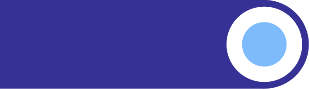 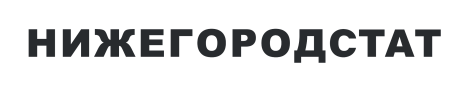 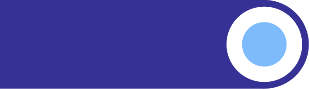 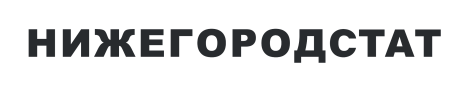 14 февраля 2024Об индексе потребительских цен 
В ЯНВАРЕ 2024 ГОДАИндекс потребительских цен на товары и услуги в январе 2024 г. по сравнению с декабрем 2023 г. составил 100,92% (в январе 2023 г. – 101,08%).Индексы потребительских цен, в %Динамика индексов потребительских цен, на конец периода в %Индекс потребительских цен, на конец периода в % к декабрю предыдущего годаЯнварь 2024 г. Январь 2024 г. Январь 2024 г. к декабрю 2023 г.к январю 2023 г. к январю 2023 г. Индекс потребительских цен100,92100,92106,73в том числе на:товары101,01101,01107,50продовольственные товары*101,55101,55108,03непродовольственные товары100,43100,43106,98услуги100,67100,67104,66Базовый индекс потребительских цен100,58100,58106,64Все товары
и услугив том числев том числев том числеВсе товары
и услугипродовольственные
товарынепродовольственные товарыуслуги2023 год2023 год2023 год2023 год2023 годянварь101,08101,48100,30101,55февраль100,36100,26100,11100,82март100,38100,39100,29100,49I квартал101,83102,14100,70102,88апрель100,1099,92100,08100,35май100,33100,32100,29100,39июнь100,14100,10100,3299,98II квартал100,57100,34100,69100,72июль100,77100,74100,93100,63август100,3499,91101,1499,92сентябрь100,68100,36101,17100,47III квартал101,80101,01103,27101,02октябрь101,01101,90100,59100,35ноябрь100,91101,64100,83100,03декабрь100,60100,68100,60100,47IV квартал102,54104,28102,03100,85декабрь 2023 г. к декабрю 2022 г.106,90107,96106,84105,572024 год2024 год2024 год2024 год2024 годянварь100,92101,55100,43100,68